	The Night Before Christmas when my chinchilla got under the Christmas tree and we could not get him out. The chinchillas name is Boo. The chinchilla is very soft and very pretty. Me and my family love him very much.One night I saw Santa and I was very amazed I was so honored that I was the only one awake to see him. That one night he went in my friend’s house. When I saw Santa go in his house I ran down stairs and I put cookies and milk out for Santa when he comes to my house. Then I went back upstairs and fell asleep. The next morning I woke up and I ran down stairs and their  were NO presents!!!!!!!!!!!! Dun dun dunnnnnnnnnnn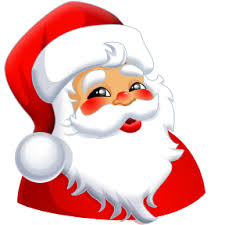 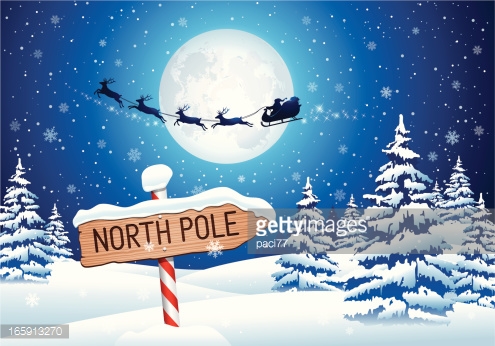 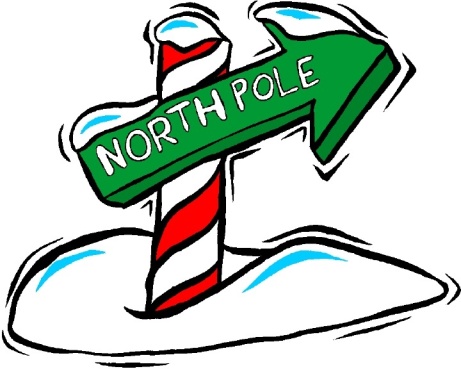 